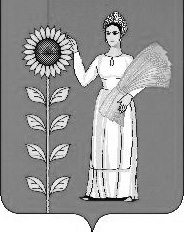 СОВЕТ  ДЕПУТАТОВСЕЛЬСКОГО  ПОСЕЛЕНИЯ  МАЗЕЙСКИЙ  СЕЛЬСОВЕТДобринского муниципального районаЛипецкой области29.04.2022г.                                        с. Мазейка                           № 69-рсО вступлении Тимирева Николая Ивановичав должность главы сельского поселения Мазейский сельсовет  Добринского  муниципального районаЛипецкой области Российской ФедерацииРассмотрев решение Совета депутатов сельского поселения Мазейский сельсовет от  29  апреля  2022 года  № 68-рс «Об избрании главы сельского поселения Мазейский сельсовет Добринского муниципального района Липецкой области Российской Федерации»,  в соответствии со статьей 35 Устава сельского поселения Мазейский сельсовет Добринского муниципального района Липецкой области Российской Федерации, Совет депутатов сельского поселения Мазейский сельсоветР Е Ш И Л:1.Считать днем вступления Тимирева Николая Ивановича в должность главы сельского поселения Мазейский сельсовет Добринского муниципального района Липецкой области Российской Федерации   29  апреля  2022 года.  2.Опубликовать настоящее решение в районной газете «Добринские вести».	3.Настоящее решение вступает в силу со дня его принятия.Председатель Совета депутатовсельского поселенияМазейский сельсовет                                                              А.Н.Никитин                   